Finding ¼ of amounts Complete the bar models below to help you find 1 quarter of each of the amounts. Remember when we find a quarter we split the amount into 4 groups. We half and half again. For example: ¼ of 8 = 2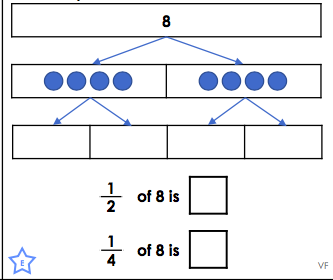 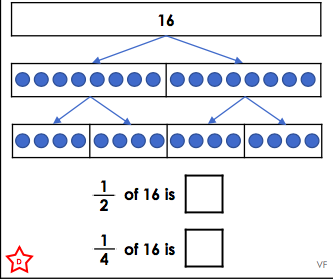 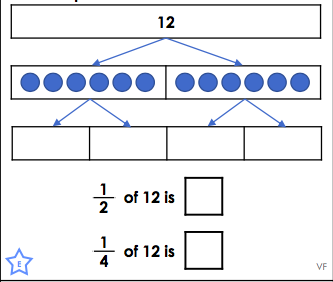 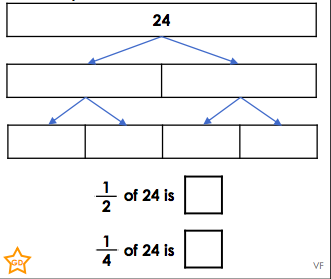 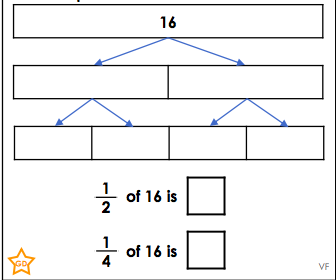 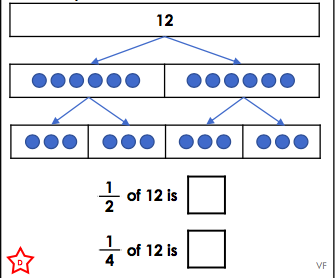 